 Bike Committee Minutes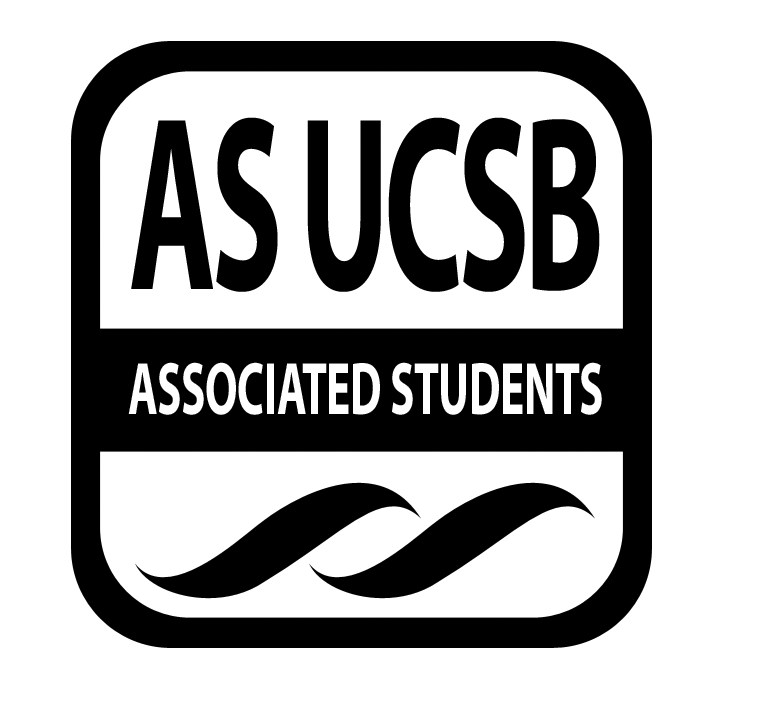 Associated Students Wednesday, January 29st, Nati Conference RoomCALL TO ORDER at 3:35 pm by, minutes recorded by Sev LukeATTENDANCEMOTION/SECOND: Jacky/JasonMotion language: Motion to approve attendanceACTION:  Consent Additional approval required: PUBLIC FORUMCOMMITTEE BUSINESSApproval of MinutesMOTION/SECOND: Jacky/JasonMotion language: Motion to approve last week’s minutesACTION: ConsentAdditional approval required:Approval of AgendaMOTION/SECOND:  Jacky/JasonMotion language: Motion to approve agendaACTION: ConsentAdditional approval required: INDIVIDUAL REPORTSChairN/AVice ChairN/AAdministrative CoordinatorN/AProject CoordinatorN/AOutreach CoordinatorN/AAdvisorBudget plan due February 5th. Sustainability committee. Parking structures will have more sensors to detect how full parking sensors are. Plans to put sensors into Lot structure 22, Lot 18 and 10 structures’ sensors have been working well so farVice Chancellor McPearson says they want to add more members from Law Enforcement (UCPD) and someone with a visual disabilityDiscuss with faculty member Bjorn Birnir7. Senate LiaisonN/ADISCUSSION1.    Master Circulation Plan CommitteeDiscuss methods of gathering student opinionsDennis may want to table. Potential methods: bulk email, google survey, most ideal probably a google form Circulation study wanted to know how many currently people have back to back class between opposite corners of campus; east to west; (Have you ever had a schedule that forces you to travel from one end of campus to the other within a 10-15 minute passing period?)Potential additional concern: 10-15 minute period not enough time to get to classPotential questions: Problematic areas on campus, how could bike pathing be improved, which areas need more parking/are too crowded, skateboard issues, pedestrian areas that feel too crowded/hard to cross, less or more likely to use bikes on non bike-only paths, how do you feel about reducing parking near libraryqualtrics survey  - use to get more specific information within demographicsimages of problem areas to garner more interest - possibly make respondents feel more involvedPotentially use a raffle/drawing to reward participants; potential prizes: hydroflasks, gift cards, 2.   Resolution for reroute Will be sending email to Garry McPherson 3.    Projects for this quarterImplementing a turn lane for the bike path near the Bus Loop at North Hall as a potential big projectNext week’s meeting at the bus loopEducating students about oiling bike chains and general maintenance issues ; potentially emails, posters, digiknowsPotential methods: listservs, digiknows, newsletter subscriptions, mailchimp, canva, link to a website with all the bike knowledgePotentially tie in raffle prizes with maintenance emails to keep up publicity4.  CSO UpdateBike abatement will now have a 1 week grace period instead of 2Bikes that are severely damaged will be picked up on the spotPROJECT UPDATESNEW BUSINESS1.   Survey Supplies for $500MOTION/SECOND: Jacky/JasonMotion language: I motion to pass $500 for survey suppliesACTION: ConsentAdditional approval required: 2.   MOTION/SECOND: Motion language: ACTION: Additional approval required: MOTION/SECOND: Motion language: ACTION: Additional approval required:       ADJOURNMENT AT PM 4:35 PM NameNote:NameNote:Jacky TangChairPresentJoy SanapOutreach CoordinatorPresentSev LukeVice ChairPresentJason McDanielProject CoordinatorPresent(vacant)Administrative CoordinatorN/ASarah SiedschlagAdvisorPresentAustin ForemanSenate Liaison Present